Quick CheckoutOverviewQuick Checkout is a one step checkout extension to simplify the checkout process. It ensures your checkout process is now easier, faster and simpler to increase user experience, sales and revenues. This extension will help to reduce the six standard Magento checkout steps down to one. The Quick Checkout also provides customers a link to login/register, to opt for gift wrap option, increase/decrease product quantity and add any comments during the checkout step. All the prices and totals in the order review section are dynamically updated via Ajax when shipping/payment method or gift wrap option is selected. The user simply fills in their address and chooses delivery/payment methods on the same page, rather than having to do a separate step for each. FeaturesExtension can be enabled/disabled by the adminReduce checkout steps from six to oneJust a single step to complete checkoutSimplify the checkout processSet title for the Quick Checkout pageFull support for registration (creating new account and logging in)Able to set the text for the login linkGive the content of Quick Checkout of your own choice and enable/disable the contentOptions to enable/disable following sections on checkout page: login link, billing detail, coupon usage, newsletter subscription, and customer registration, express heard, product quantity increment and decrement functionality, customer’s comments and auto password generatorAllow customer to enter a coupon code directly in the checkout pageEnable checkbox for newsletter subscriptionAllow customer to enter comment for the orderAllow customer to select gift wrap option for the orderAuto-update prices and totals when choosing gift wrap and shipping/payment methodAuto-update available for shipping rates when user chooses country, zip code or region or changes the product quantityAble to add different messages for Ajax loader used to update each fieldEasily modify CSS / layout with regular Magento templates and CSS file1. ConfigurationTo access the Magento backend administration environment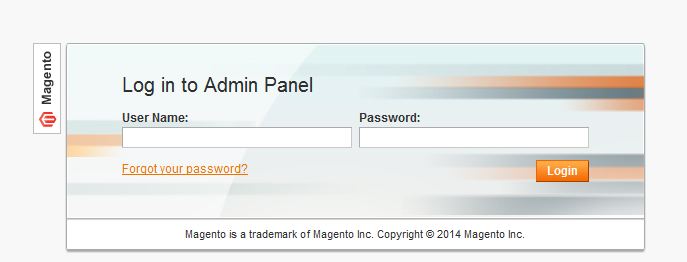 Log in using the user name and password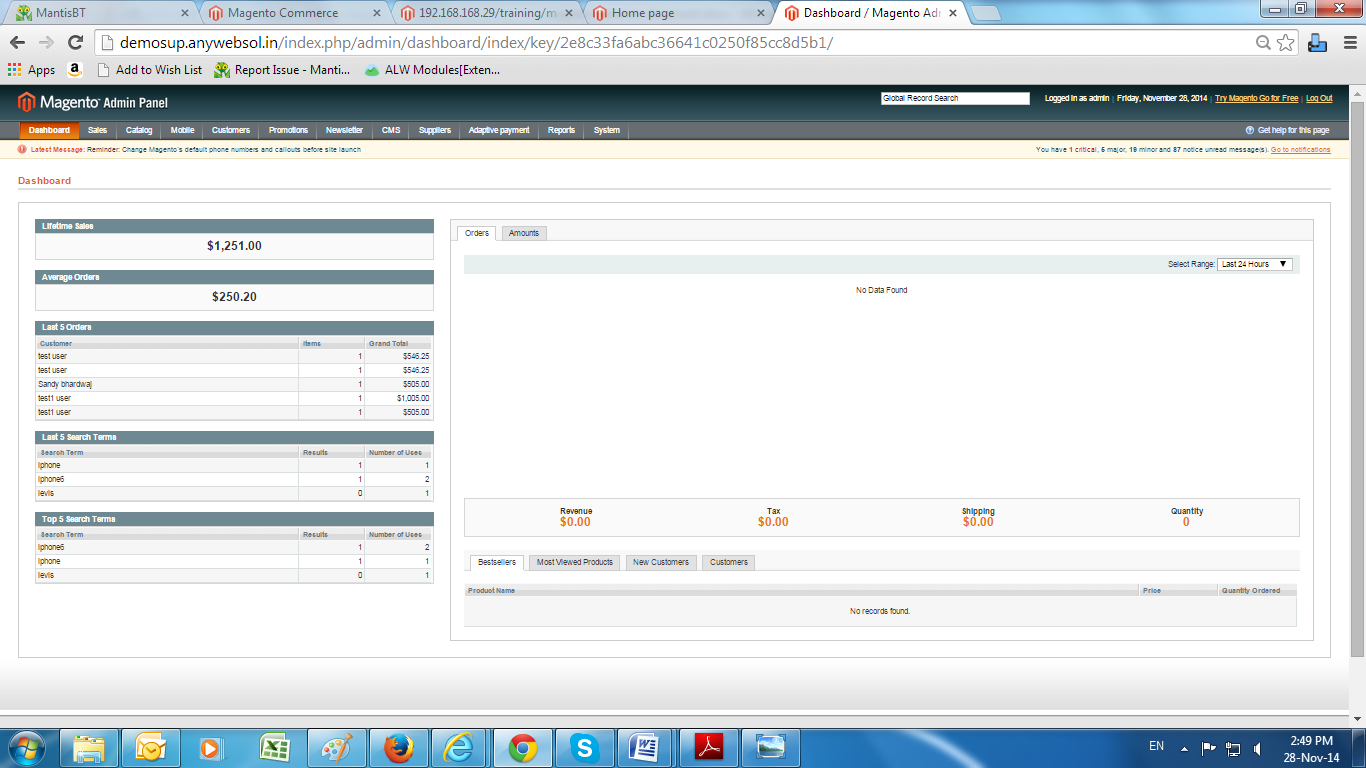 Click the Login button to display the administration panel1.1 Admin detailsSystem > Configuration > Quick Checkout > Settings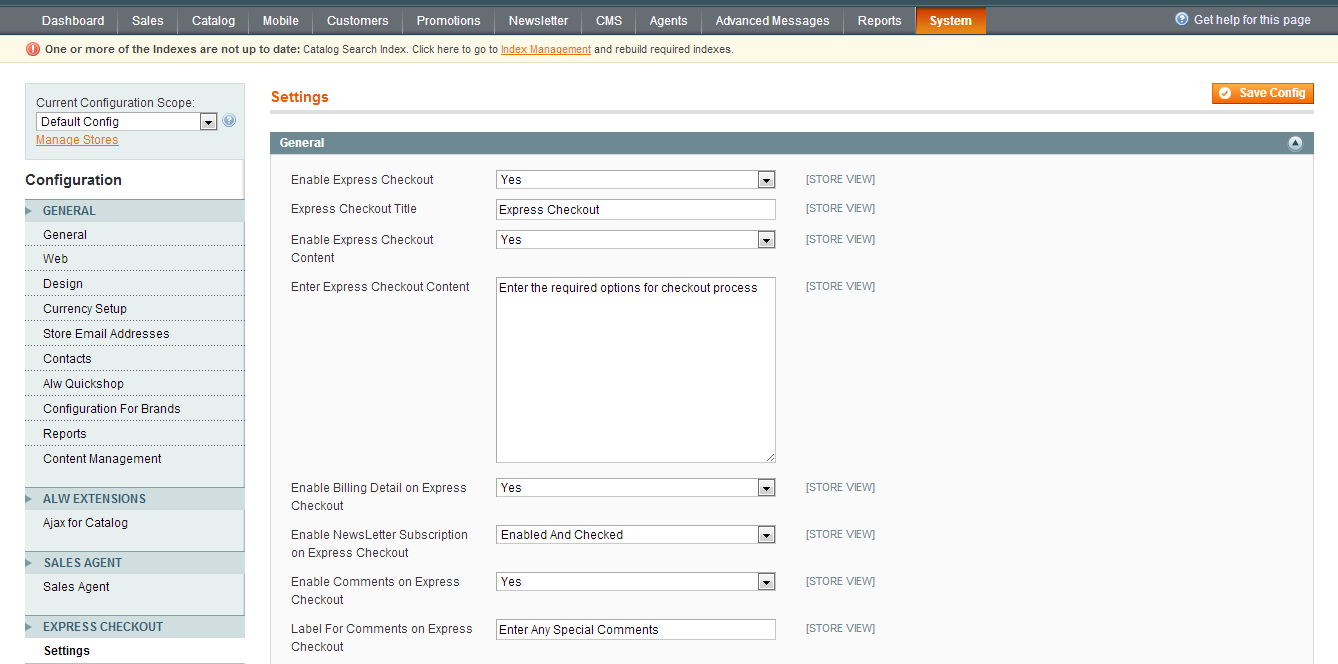 Option to enable/disable the extensionSet title for checkout pageEnable/disable content on checkout pageAdd content on checkout pageEnable/disable billing detail review on checkout pageEnable/disable newsletter subscription optionEnable/disable option to add comments on checkout pageAdd label for comments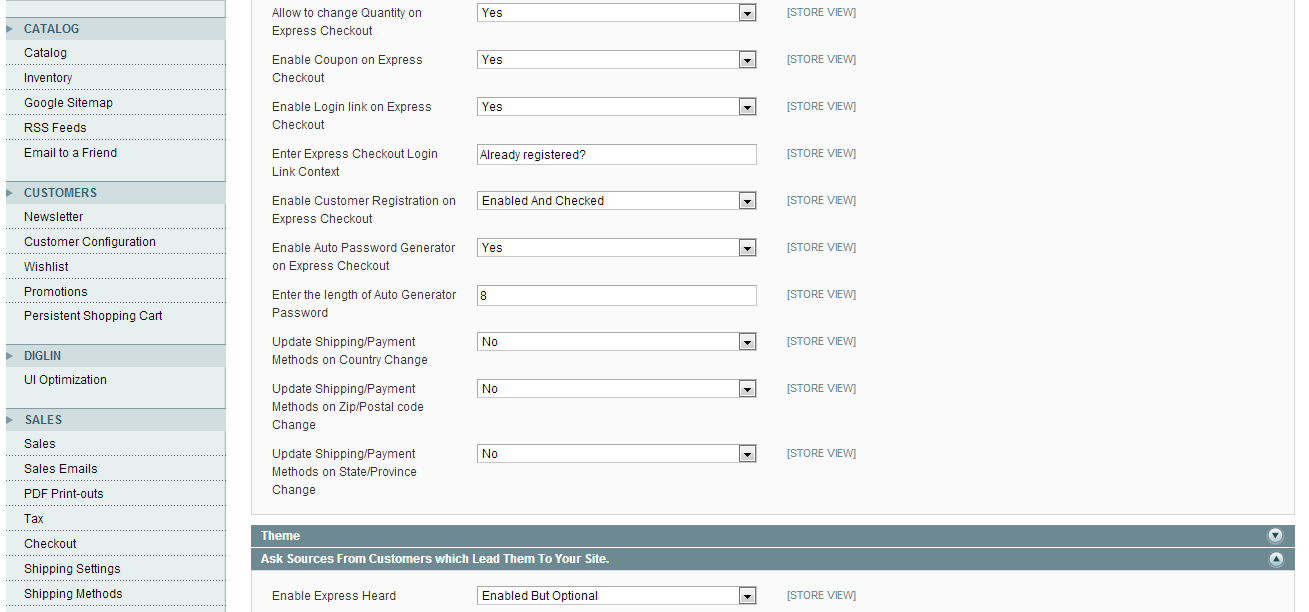 It allows changing quantity of products on checkout pageEnable/disable use of coupon on checkout pageEnable/disable login link on checkout pageAdd content for login linkEnable/disable customer’s registration on checkout pageEnable/disable auto password generator in case of registrationAdmin can set length for auto password generationEnable/disable the update of shipping/payment methods on change of country, zip/postal code and state/province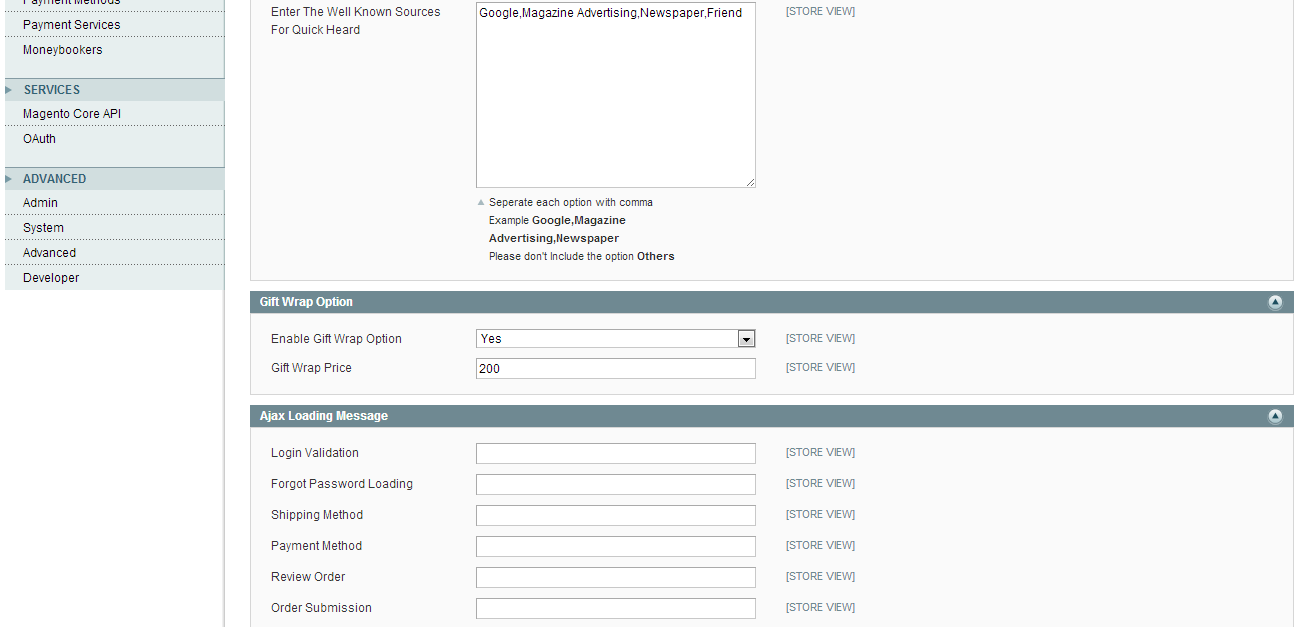 Enable/disable option for source which leads users to the site(express heard)Admin can set label for express heardEnter the well known sources for express heard with each option separated by commaEnable/disable gift wrap option for orderAdmin can set gift wrap price for the orderAdmin can apply Ajax loading messages on login validation; forget password loading, update of shipping method, payment method, order review and order submission2. FrontendAfter hitting on process to checkout, customers will be redirect into the Secured checkout pageThe checkout page includes 3 steps: Billing Information, Shipping Method, Payment Method and Order Review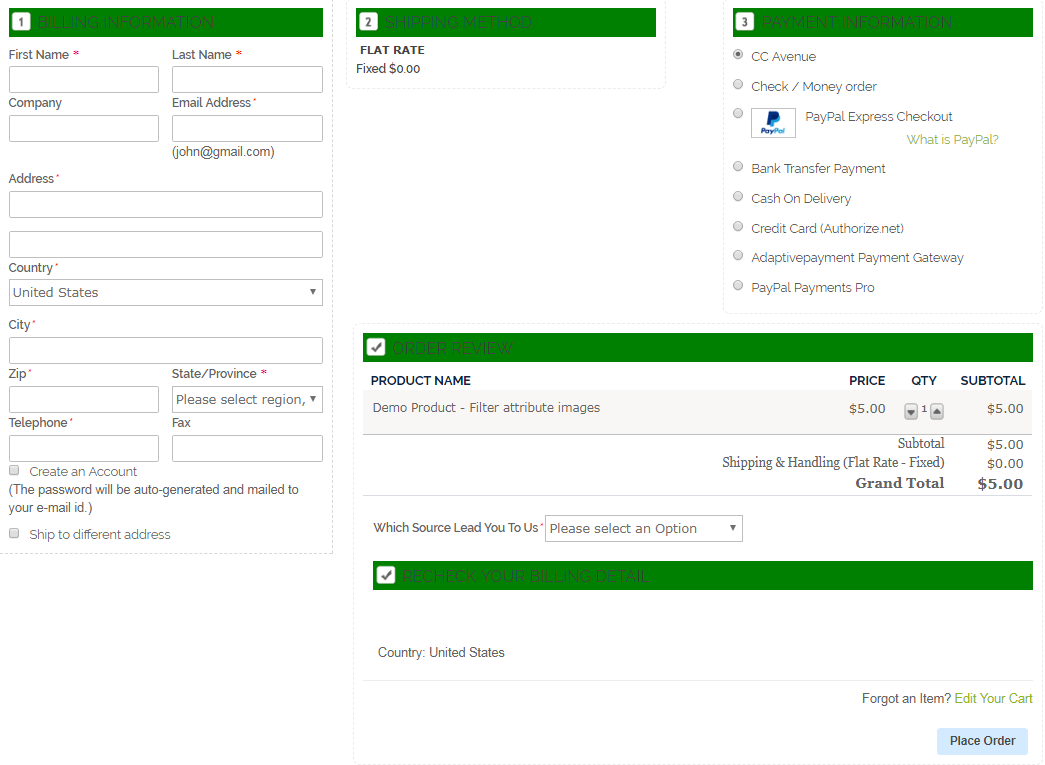 Name & Address: Customers can enter shipping addressShipping Method: Can select shipping method, discount code and can comment using comment boxPayment Method: When customer will enter shipping address and shipping method after that payment method will enable for the payment optionsOrder Review: Customer order detail will display with subtotal, shipping amount and order total3. Steps of Quick Checkout3.1 Name & Address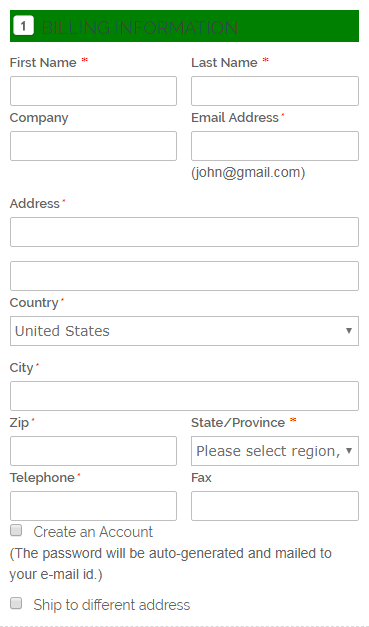 General tabs in Name & AddressFirst name: Enter first name of the customerLast Name: Enter last name of the customerCompany:  Enter company  name of the customerStreet Address: Enter full address for shippingCity: Enter city name for shipping addressState/Province: Select state or ProvinceCountry: Select country for shippingZip/Postal Code: Enter Zip/Postal codePhone Number: Enter phone number of the customer3.2 Shipping Method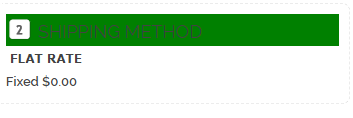 General tabs in Shipping MethodShipping method: All the shipping method which are enabled by admin3.3 Payment Method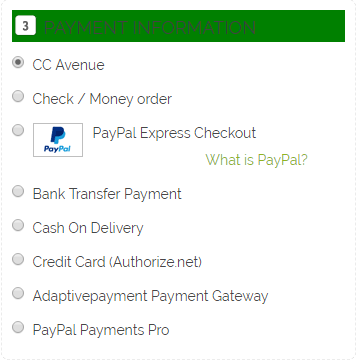 All the payment methods which are enabling from admin area will be display on checkout page3.4 Order Review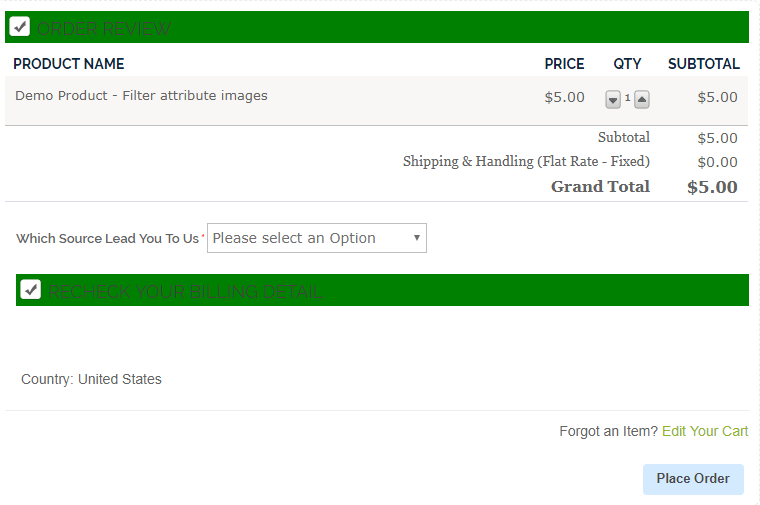 Order detail with product name, QTY, subtotal, shipping amount and order total will display in order review section.